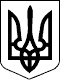 УЖГОРОДСЬКА РАЙОННА державна адміністраціяЗАКАРПАТСЬКОЇ ОБЛАСТІР О З П О Р Я Д Ж Е Н Н Я____15.11.2021___                            Ужгород                           №__259________Про внесення змін до розпорядження в.о.голови райдержадміністрації 15.04.2021 №103Відповідно до статей 6, 39, 41 Закону України „Про місцеві державні адміністрації”, пункту 1 частини 1 статті 29, статті 30 Закону України „Про запобігання корупції”, з метою недопущення виникнення потенційного конфлікту інтересів між заступником голови райдержадміністрації         Дупиним В.М. і начальником юридичного відділу апарату райдержадміністрації Дупин К.І.:1. Внести зміни до розпорядження в.о.голови райдержадміністрації 15.04.2021 №103 „Про заходи з недопущення конфлікту інтересів”, виклавши пункт 1 в наступній редакції: „1. Визначити відповідальним за візування розпоряджень голови райдержадміністрації, що можуть спричинити потенційний конфлікт інтересів між Дупиним В.М. – заступником голови райдержадміністрації та Дупин К.І. – начальником юридичного відділу апарату райдержадміністрації, головного спеціаліста юридичного відділу апарату райдержадміністрації Івашковича І.І. На час відсутності Івашковича І.І. (відпустка, лікарняний, відрядження тощо) визначити Денисенка О.М.  – головного спеціаліста юридичного відділу апарату райдержадміністрації, відповідальним за візування наказів керівника апарату райдержадміністрації, що можуть спричинити потенційний конфлікт інтересів між Дупиним В.М. – заступником голови райдержадміністрації та Дупин К.І. – начальником юридичного відділу апарату райдержадміністрації.”2. Контроль за виконанням цього розпорядження залишаю за собою.Голова державної адміністрації                                   Радіон КІШТУЛИНЕЦЬ